Zion’s Golf Tournament … will be held Sunday, September 22, with a shotgun start at 1:00 pm at the Elks Golf Course.  Please be watching the bulletin and Sower for more information.Radio broadcast and altar flower signups….are in need of sponsors!  The radio broadcast can be sponsored for $162 and families may fund a Sunday together.  Signup sheets are located in the hallway by the church mailboxes.  Please help Zion spread the Gospel and help beautify the sanctuary!School NewsA part-time morning pre-k aide is needed for the coming school year.  If you or someone you know are interested in working with young children, please contact Mr. Splittgerber at 234-3410.Stop in the gym and see the newly painted walls and ceiling, as well as the spectacular new mural, painted by Derek Rusher!  Do you like science?  Zion school is adopting a new science text and program to replace the current text which is about 18 years old.  The purchase of the classroom kits is costly, nearly $2000 per class.  If you would like to help the school with a donation to offset this cost, please make out a check to Zion Lutheran and note SCIENCE on the memo line.  If you would like more information, please see Mr. Splittgerber.  Thank you!The school has an opening for an after school childcare assistant for the next school year. Please speak with Mr. Splittgerber for more information.The Trustees are accepting applications for a custodian.  This is a part time position and it will begin immediately.  If you have questions, are interested, or know of anyone who is, please contact Adam Helmbrecht at 308-293-2380, the office at 308-234-3410, or email the office at school@zionkearney.org.Stewardship NoteLuke 10:20 – “But rejoice that your names are written in heaven.” No one can snatch us out of the nail-marked hands of Jesus. He has redeemed us and claimed us as His own. As those whose names are written in heaven, we seek to live heavenly lives here on earth. This is the foundation of all our good works, including the good work of faithfully supporting the work of the Church. It’s our joy in having been redeemed by the Lord through the activity of the Church that motivates us to support the Church. 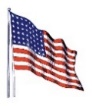 Zion’s Golf Tournament … will be held Sunday, September 22, with a shotgun start at 1:00 pm at the Elks Golf Course.  Please be watching the bulletin and Sower for more information.Radio broadcast and altar flower signups….are in need of sponsors!  The radio broadcast can be sponsored for $162 and families may fund a Sunday together.  Signup sheets are located in the hallway by the church mailboxes.  Please help Zion spread the Gospel and help beautify the sanctuary!School NewsA part-time morning pre-k aide is needed for the coming school year.  If you or someone you know are interested in working with young children, please contact Mr. Splittgerber at 234-3410.Stop in the gym and see the newly painted walls and ceiling, as well as the spectacular new mural, painted by Derek Rusher!  Do you like science?  Zion school is adopting a new science text and program to replace the current text which is about 18 years old.  The purchase of the classroom kits is costly, nearly $2000 per class.  If you would like to help the school with a donation to offset this cost, please make out a check to Zion Lutheran and note SCIENCE on the memo line.  If you would like more information, please see Mr. Splittgerber.  Thank you!The school has an opening for an after school childcare assistant for the next school year. Please speak with Mr. Splittgerber for more information.The Trustees are accepting applications for a custodian.  This is a part time position and it will begin immediately.  If you have questions, are interested, or know of anyone who is, please contact Adam Helmbrecht at 308-293-2380, the office at 308-234-3410, or email the office at school@zionkearney.org.Stewardship NoteLuke 10:20 – “But rejoice that your names are written in heaven.” No one can snatch us out of the nail-marked hands of Jesus. He has redeemed us and claimed us as His own. As those whose names are written in heaven, we seek to live heavenly lives here on earth. This is the foundation of all our good works, including the good work of faithfully supporting the work of the Church. It’s our joy in having been redeemed by the Lord through the activity of the Church that motivates us to support the Church. Announcements – July 7, 2019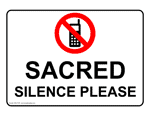 Thou shalt silence your cell phone during worship.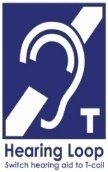 Our sanctuary has a HEARING LOOP.  Please switch hearing aids to T-coil mode.  We have 2 headsets and receivers for use by those without hearing aids. Ask an usher for                   assistance.Forgot your offering?  Don’t have your checkbook or cash? Today or any day you can visit our website at zionkearney.com and click on the “giving” tab.  Or, text “zionkearney” (one word) to 77977.  You’ll receive a text back with instructions to start giving.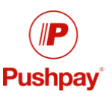 For Your Safety and Security … all exterior doors are locked 15 minutes after the church service begins.  If you are running late please go to the west door for access to the sanctuary.Please thank Debra Erickson …today for the beautiful piano music she has provided Zion during the distribution the past few years.  Debra has voluntarily shared her God-given abilities during this time so the organist may commune.  She has also regularly served as the pianist for the Saturday evening Divine Service.  We will miss her as she begins a new chapter in her life pursuing work in the library world in Omaha.Mary Martha… will meet Monday, July 8, 7:00pm in the Fellowship Hall.Andy & Jeanne Wollberg extend an invitation… to the congregation for a reception for Matthias Wollberg and family next Sunday, July 14, following Adult Bible class and Sunday School. In thanksgiving to the members at Zion who have graciously supported Matthias throughout his preparation to become a pastor, the Wollberg family is providing a pulled pork lunch.  Matthias will be ordained and installed as the pastor at St. Peter’s Lutheran Church, Riceville, IA on Sunday, July 28.VBS NewsZion’s VBS is fast approaching and you can help!  It will be held July 21-25 from 6:00 pm-8:00 pm.  Each evening there will be classes for those who are 4 years old through 6th grade.  Registration forms are available outside the office.  If you wish to donate funds to help support VBS, special envelopes are located in the narthex by the Lord’s Supper sign in sheets.  Also, please check out the display in the hallway near the bathrooms for items that can be donated to help VBS run smoothly.  Thank you for helping to share God’s Word with the children!Announcements – July 7, 2019Thou shalt silence your cell phone during worship.Our sanctuary has a HEARING LOOP.  Please switch hearing aids to T-coil mode.  We have 2 headsets and receivers for use by those without hearing aids. Ask an usher for                   assistance.Forgot your offering?  Don’t have your checkbook or cash? Today or any day you can visit our website at zionkearney.com and click on the “giving” tab.  Or, text “zionkearney” (one word) to 77977.  You’ll receive a text back with instructions to start giving.For Your Safety and Security … all exterior doors are locked 15 minutes after the church service begins.  If you are running late please go to the west door for access to the sanctuary.Please thank Debra Erickson …today for the beautiful piano music she has provided Zion during the distribution the past few years.  Debra has voluntarily shared her God-given abilities during this time so the organist may commune.  She has also regularly served as the pianist for the Saturday evening Divine Service.  We will miss her as she begins a new chapter in her life pursuing work in the library world in Omaha.Mary Martha… will meet Monday, July 8, 7:00pm in the Fellowship Hall.Andy & Jeanne Wollberg extend an invitation… to the congregation for a reception for Matthias Wollberg and family next Sunday, July 14, following Adult Bible class and Sunday School. In thanksgiving to the members at Zion who have graciously supported Matthias throughout his preparation to become a pastor, the Wollberg family is providing a pulled pork lunch.  Matthias will be ordained and installed as the pastor at St. Peter’s Lutheran Church, Riceville, IA on Sunday, July 28.VBS NewsZion’s VBS is fast approaching and you can help!  It will be held July 21-25 from 6:00 pm-8:00 pm.  Each evening there will be classes for those who are 4 years old through 6th grade.  Registration forms are available outside the office.  If you wish to donate funds to help support VBS, special envelopes are located in the narthex by the Lord’s Supper sign in sheets.  Also, please check out the display in the hallway near the bathrooms for items that can be donated to help VBS run smoothly.  Thank you for helping to share God’s Word with the children!